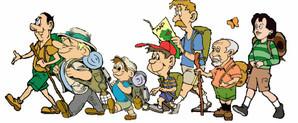 BULLETIN INSCRIPTION                                                        RANDONNÉE PÉDESTREFrais d’inscription jusqu’au 02 juillet : 5 € 	                                   Pour une inscription le jour même (8h30 à 10h30) :  6 €                      FERMETURE DE L'ACCUEIL à 10 h 30	Gratuit jusqu’à 15 ansNOM : ………………………………………………………………….             PRÉNOM : ………………………………………………………ADRESSE : …………………………………………………………………………………………………………………...................................CP : …………………                           VILLE : …………………………………………………………………………………………….TÉLÉPHONE portable (sécurité) : ……… / ………… / ………… / …………… / ………….Personnes et/ou enfants accompagnants :  ……………………………………………………………………….@................................→ Participer à la Randonnée Pédestre du Bike & Run relève de mon unique plaisir et d'une volonté personnelle dont j'assume toutes les conséquences.→ Je reconnais avoir pris connaissance du règlement de l’épreuve sur le site « avoudrouler.fr » et l’accepte dans son intégralité.→ Je déclare être couvert par une assurance personnelle et prendre sous ma responsabilité tout accident de santé dû à ma participation à l’épreuve.→ Je décharge par avance tous  «les dirigeants bénévoles » de toutes responsabilités, et je m’interdis comme j’interdis à tous mes ayants droits, ou assurances d’entamer de quelconques poursuites envers l'organisation pour quelque raison que ce soit._ _ _ _ _ _ _ _ _ _ _ _ _ _ _ _ _ _ _ _ _ _ _ _ _ _ _ _ _ _ _ _ _ _ _ _ _ _ _ _ _ _ _ _ _ _ _ _ _ _ _ _ _ _ _ _                                                                                                 Signature obligatoireBulletin et règlement à renvoyer  avant le 02 juillet  à :Sylvie QUERRY   1 Rue de la Mange    25690 AVOUDREYChèque à l’ordre de  «AS AVOUDREY Bike and Run »Réservé organisationPlaquette N° :Heure retour marche :